Unit 4 – MY TOWN – MOJE MĚSTO (3)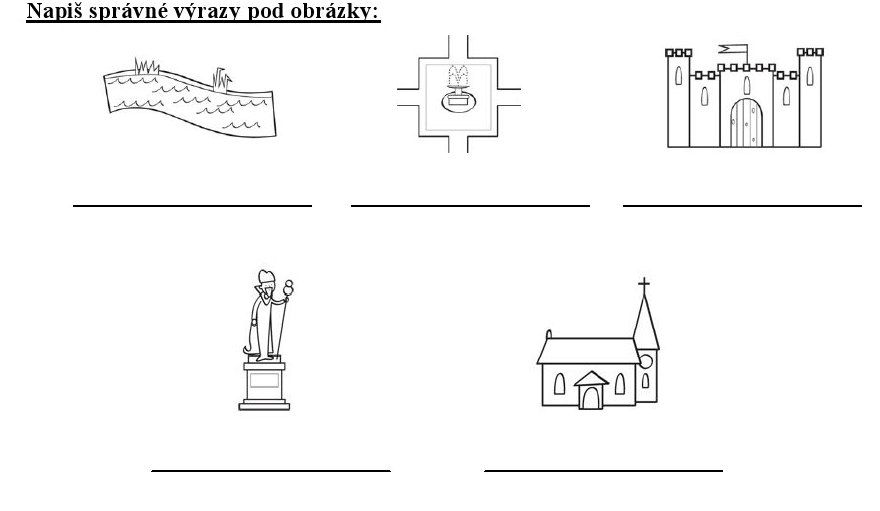 SQUAREPARKSTATUEMARKETCASTLERIVERCHURCHSCHOOL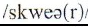 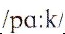 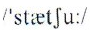 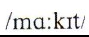 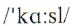 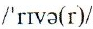 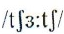 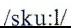 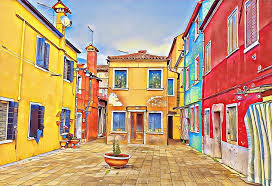 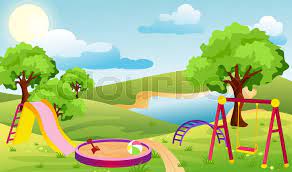 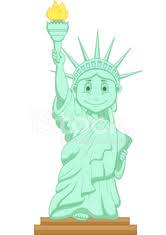 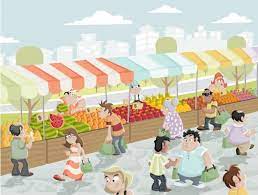 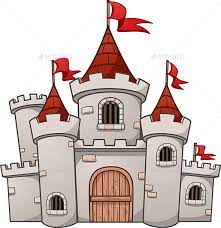 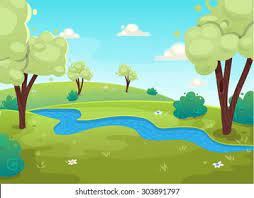 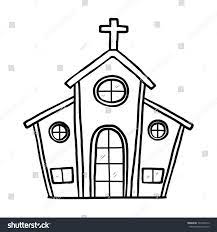 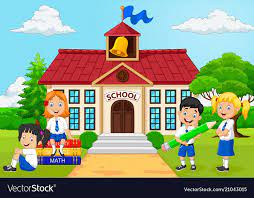 náměstíparksochatrhhradřekavelké městoškola